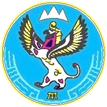 ПРИКАЗ«___» декабря 2023 г. № _____г. Горно-АлтайскО внесении изменений в приказ Министерства финансов Республики Алтай от 15 июля 2016 г. № 104-п Приказываю:Внести в приказ Министерства финансов Республики Алтай от 15 июля 2016 г. № 104-п «О вводе в эксплуатацию государственной информационной системы автоматизации финансово-хозяйственной деятельности органов государственной власти Республики Алтай, государственных учреждений Республики Алтай» (далее – ГИС) следующие изменения:дополнить пунктами 2.1 – 2.3 следующего содержания:«2.1. Утвердить Положение о государственной информационной системе автоматизация финансово-хозяйственной деятельности органов государственной власти Республики Алтай, государственных учреждений Республики Алтай согласно приложению № 1 к настоящему Приказу.2.2. Утвердить Регламент регистрации участников государственной информационной системы автоматизации финансово-хозяйственной деятельности органов государственной власти Республики Алтай, государственных учреждений Республики Алтай согласно приложению № 2 к настоящему Приказу.2.3. Заместителю начальника административно-финансового отдела (Романову Н.П.) довести настоящий приказ до сведения Оператора ГИС и органов государственной власти Республики Алтай, государственных учреждений Республики Алтай, являющихся участниками ГИС.»;пункт 5 изложить в следующей редакции:«5. Назначить директора казенного учреждения Республики Алтай «Центр бюджетного учета и отчетности» (Ким А.Б.) ответственным должностным лицом за методическую и консультационную поддержку владельца ГИС по вопросам функционирования и развития (модернизации) ГИС.»;пункт 6 изложить в следующей редакции:«6. Контроль за исполнением настоящего Приказа возложить на заместителя министра Векессер Г.В.»;дополнить пунктами 7.,8. следующего содержания:«6. Признать утратившим силу Приказ Министерства финансов Республики Алтай от 7 апреля 2023 г. № 01-01-10-00060 «Об утверждении Регламента работы государственной информационной системы автоматизации финансово-хозяйственной деятельности органов государственной власти Республики Алтай, государственных учреждений Республики Алтай и внесении изменения в приказ Министерства финансов Республики Алтай от 3 июня 2022 г. № 120-п».7. Признать утратившим силу Приказ Министерства финансов Республики Алтай от 20 августа 2021 г. № 161/1-п «Об утверждении Регламента использования простой электронной подписи в государственной информационной системе автоматизации финансово-хозяйственной деятельности органов государственной власти Республики Алтай, государственных учреждений Республики Алтай при ведении ими централизованного бюджетного (бухгалтерского) учета фактов хозяйственной жизни в части использования форм первичных учетных документов и регистров бухгалтерского учета в электронном виде».».Заместитель ПредседателяПравительства Республики Алтай,министр								         О.В. ЗавьяловаПРИЛОЖЕНИЕ № 1к приказу Министерства финансовРеспублики Алтайот «__»_________2023г. №ПОЛОЖЕНИЕо государственной информационной системе автоматизация финансово-хозяйственной деятельности органов государственной власти Республики Алтай, государственных учреждений Республики Алтай (далее – Положение)I. Общие положения1.1. Настоящее Положение определяет цель создания, назначение и основные функции государственной информационной системе автоматизация финансово-хозяйственной деятельности органов государственной власти Республики Алтай, государственных учреждений Республики Алтай (далее – ГИС), участников информационного взаимодействия, их полномочия, порядок подключения к информационным ресурсам указанной ГИС.1.2. Цель создания ГИС – построение эффективной системы централизованного бюджетного (бухгалтерского) учета и отчетности (с возможностью ее дальнейшего развития).1.3. Основными задачами создания ГИС являются:а) соблюдение единой методологии бюджетного (бухгалтерского) учета;б) снижение трудозатрат и повышение производительности при ведении учета финансово-хозяйственной деятельности;в) поддержка электронного юридически значимого документооборота с применением электронной подписи;г) обеспечение единства и однократности ввода нормативной и справочной информации при ведении бюджетного (бухгалтерского) учета и составлении отчетности;д) обеспечение возможности удаленной работы в ГИС;е) оперативное получение достоверной информации и необходимой аналитической отчетности.1.4. Основным назначением ГИС является выполнение функций по ведению бюджетного (бухгалтерского) учета, составлению бюджетной (бухгалтерской), налоговой, статистической и кадровой отчетности, отчетности в государственные внебюджетные фонды в соответствии с требованиями действующего законодательства.1.5. ГИС включает в себя систему, обеспечивающую реализацию основных функций в сфере бюджетного (бухгалтерского) учета и отчетности, которая используется органами государственной власти Республики Алтай, государственными учреждениями Республики Алтай.II. Основные принципы построения ГИС2.1. Основными принципами, на основе которых формируется и функционирует ГИС, являются:полнота, актуальность и достоверность информации, обрабатываемой в ГИС;адаптируемость состава информационных ресурсов ГИС к изменяющимся требованиям законодательства;единство используемых терминов, нормативно-справочной информации, системы показателей, регламентов отчетности;единство стандартов технологий, форматов, протоколов взаимодействия участников создания и эксплуатации ГИС;информационная безопасность ГИС.Структура и основные функции ГИСГИС представляет собой базу(ы) данных финансово-хозяйственной деятельности участников ГИС, средств их аналитической обработки, хранения и представления.Прикладное решение ГИС разработано на технологической платформе «ПАРУС-Бюджет 8», являющейся совокупностью программных модулей, объектов метаданных (справочников, документов, регистров, перечислений, бизнес-процессов, констант), предназначенных для автоматизации задач по ведению учета финансово-хозяйственной деятельности участников ГИС, и включает в себя следующие основные модули (интерфейсы) предусмотренные приложением к настоящему Положению.Модули (интерфейсы) ГИС выполняют следующие функции:ведение бухгалтерского (бюджетного) учета государственных органов Республики Алтай, государственных учреждений Республики Алтай и иных участников бюджетного процесса регионального уровня;формирование, ведение, хранение и обмен документами в рамках ведения бухгалтерского (бюджетного) учета;формирование, ведение и использование реестров, классификаторов и справочников ГИС, в том числе единых для бюджетов бюджетной системы Российской Федерации реестров, справочников и классификаторов;обмен документами между органами государственной власти Республики Алтай, государственными учреждениями Республики Алтай в рамках реализации бюджетных правоотношений;информационное взаимодействие с иными информационными системами в целях предоставления информации, содержащейся в ГИС, а также получения информации, необходимой для реализации функций и полномочий участников ГИС;иные функции, предусмотренные законодательными и иными нормативными правовыми актами Республики Алтай и Российской Федерации.При формировании и обмене документами в ГИС используются форматы электронных документов, которые устанавливаются Министерством финансов Российской Федерации, Министерством Республики Алтай и иными государственными органами в пределах своих полномочий по установлению форм соответствующих документов.При формировании и обмене документами в ГИС используются усиленные квалифицированные электронные подписи, если иное не установлено федеральными законами и принимаемыми в соответствии с ними нормативными правовыми актами.Порядок подтверждения подлинности и целостности электронных документов, формирование, ведение, хранение и обмен которыми осуществляются в ГИС, устанавливается Министерством финансов Республики Алтай.Ключи усиленных квалифицированных электронных подписей и квалифицированные сертификаты ключей проверки электронных подписей, ключи усиленных неквалифицированных электронных подписей и сертификаты ключей проверки усиленных неквалифицированных электронных подписей, а также средства электронной подписи, предназначенные для использования при формировании и обмене документами в ГИС, а также при идентификации и авторизации в ГИС в соответствии с пунктом 8.2. настоящего Положения, создаются и выдаются удостоверяющими центрами, получившими аккредитацию на соответствие установленным законодательством Российской Федерации требованиям, или в случаях, предусмотренных международными договорами Российской Федерации, удостоверяющими центрами, созданными в соответствии с нормами права иностранного государства.IV. Участники ГИС4.1. Участниками ГИС являются:Министерство финансов Республики Алтай;оператор ГИС;участник ГИС;пользователь ГИС.4.2. Министерство финансов Республики Алтай являющийся владельцем ГИС, обеспечивает создание и развитие ГИС, в том числе разрабатывает и (или) принимает в пределах своих полномочий нормативные правовые акты, формирует требования к созданию и развитию ГИС, координирует формирование требований к ГИС других государственных органов Республики Алтай в части обеспечения информационного взаимодействия с ГИС  и обеспечивает разработку и мониторинг исполнения планов мероприятий по ее созданию и развитию.4.3. Оператор ГИС является казенное учреждение Республики Алтай «Центр по обеспечению деятельности», осуществляющее эксплуатацию ГИС, в том числе обработку информации, содержащейся в ее базах данных.4.4. Участниками ГИС являются органы государственной власти Республики Алтай, государственные учреждения Республики Алтай, использующие ГИС в целях реализации своих функций и полномочий по ведению бюджетного (бухгалтерского) учета, финансово-хозяйственной деятельности, заключившие с оператором ГИС соглашение о взаимодействии по использованию ГИС.4.5. Пользователями ГИС являются физические лица, являющиеся уполномоченными представителями участника ГИС с полномочиями по совершению действий в рамках ГИС.Состав информации, обрабатываемой в ГИСВ ГИС обращается информация, введенная и обрабатываемая пользователями ГИС и оператором ГИС, предназначенная для целей осуществления финансово-хозяйственной деятельности участников ГИС, состав информации определяется владельцем ГИС.В ГИС предусмотрено разграничение прав доступа к информации на уровне пользователей ГИС, каждый пользователь ГИС имеет доступ только к той информации, которая требуется ему для работы в ГИС, и к информации, введенной самим пользователем ГИС. При обработке информации в ГИС участник ГИС под свою полную ответственность гарантирует, что у него есть все законные основания для обработки такой информации в ГИС, то есть участник ГИС либо является носителем (источником), собственником данной информации, либо на законных основаниях такая информация была предоставлена ему в пользование другими носителями (собственниками, источниками) информации. Участник ГИС, обрабатывающий информацию в ГИС, самостоятельно и под свою ответственность получает все согласования и разрешения, которые могут быть необходимы для обработки такой информации в ГИС, несет ответственность за правильность и достоверность информации, обрабатываемой в ГИС в соответствии с требованиями, установленными федеральным законодательством. Информация, обрабатываемая в ГИС, является конфиденциальной и подлежит охране как со стороны участника ГИС, так со стороны оператора ГИС, а также иного участника, получившего доступ к данной информации в рамках исполнения принятых на себя обязательств, основанных на Договоре (Соглашении). Порядок предоставления конфиденциальной информации третьим лицам осуществляется в соответствии с федеральным законодательством.Информация о физических лицах, обрабатываемая участником ГИС в ГИС, относящаяся к определенному либо определяемому на основании такой информации физическому лицу, является персональными данными соответствующих физических лиц и подлежит охране от несанкционированного доступа и разглашения каждым участником ГИС, получившим доступ к такой информации посредством своего участия в ГИС, в соответствии с федеральным законодательством.VI. Требования к программно-техническим средствам ГИСПрограммно-технические средства ГИС должны отвечать следующим требованиям:располагаться на территории Российской Федерации; обеспечивать обработку информации на государственном языке Российской Федерации; иметь действующие сертификаты, выданные в соответствии с федеральным законодательством в отношении входящих в их состав средств защиты информации, включающих программно-аппаратные средства, средства антивирусной и криптографической защиты информации и средства защиты информации от несанкционированного доступа, уничтожения, модификации и блокирования доступа к ней, а также от иных неправомерных действий в отношении такой информации; обеспечивать доступ пользователей ГИС к ГИС, а также бесперебойное ведение базы данных и защиту содержащейся в ГИС информации от несанкционированного доступа; обеспечивать осуществление идентификации и аутентификации пользователей ГИС.VII. Информационное взаимодействие ГИСс иными информационными системами7.1. В настоящем Положении под информационным взаимодействием ГИС с иными информационными системами понимается получение, размещение в автоматизированном режиме и использование информации, содержащейся в иных информационных системах, в ГИС, а также предоставление в иные информационные системы информации, содержащейся в ГИС.7.2. Информационное взаимодействие ГИС обеспечивается со следующими государственными информационными системами:а) государственные информационные системы Республики Алтай в сфере управления государственными (общественными) финансами в целях реализации бюджетных правоотношений и ведения единых для республиканского бюджета Республики Алтай реестров, справочников и классификаторов, а также их использования в государственных информационных системах;б) единая информационная система в сфере закупок в части обмена информацией и документами, формируемыми в рамках составления и исполнения бюджетов бюджетной системы Российской Федерации;в) федеральная государственная информационная система "Единая информационная система управления кадровым составом государственной гражданской службы Российской Федерации" - в части получения информации о кадровом составе государственной гражданской службы Республики Алтай, иных сведений, необходимых для ведения бухгалтерского и бюджетного учета, а также для реализации бюджетных полномочий субъектов ГИС;г) государственная информационная система о государственных и муниципальных платежах - в части размещения информации, необходимой для уплаты денежных средств физическими и юридическими лицами, и в части получения информации об уплате физическими и юридическими лицами платежей за оказание государственных и муниципальных услуг, услуг, указанных в части 3 статьи 1 и части 1 статьи 9 Федерального закона "Об организации предоставления государственных и муниципальных услуг", платежей, являющихся источниками формирования доходов бюджетов бюджетной системы Российской Федерации, а также иных платежей в случаях, предусмотренных федеральными законами;д) официальный сайт Российской Федерации для размещения информации о государственных и муниципальных учреждениях в сети "Интернет" в части предоставления сведений, предусмотренных порядком предоставления информации государственным и муниципальным учреждением, ее размещения на официальном сайте в сети "Интернет";е) иные информационные системы, использующие информацию, формируемую в ГИС, а также формирующие информацию, необходимую для реализации бюджетных полномочий субъектов ГИС или ведения ими бухгалтерского и бюджетного учета;7.3. Информация, которая используется для осуществления функций и полномочий субъектов ГИС, реализуемых посредством ГИС, содержащаяся в иных государственных информационных системах, подлежит обязательному предоставлению из иных государственных информационных систем в ГИС в автоматизированном режиме.7.4. При организации взаимодействия ГИС и иных информационных систем может быть использована инфраструктура, обеспечивающая информационно-технологическое взаимодействие информационных систем, используемых для предоставления государственных и муниципальных услуг и исполнения государственных и муниципальных функций в электронной форме, а также региональные системы межведомственного электронного взаимодействия.7.5. Правила информационного взаимодействия ГИС с информационными системами, указанными в подпункте «а» пункта 7.2. настоящего Положения, устанавливаются Министерством финансов Республики Алтай, с информационными системами, указанными в подпункте «е» пункта 7.2. настоящего Положения, устанавливаются соглашениями между Министерством финансов Республики Алтай и заказчиками (операторами) информационных систем (совместными нормативными правовыми актами).Информационное взаимодействие ГИС с информационными системами, указанными в подпунктах «б», «в», «г» и «д» пункта 7.2. настоящего Положения, осуществляется в соответствии с правилами функционирования информационных систем, утвержденными в установленном законодательством Российской Федерации порядке.Требования к технологической совместимости ГИС и государственных информационных систем Республики Алтай в сфере управления государственными (общественными) финансами устанавливаются Министерством финансов Республики Алтай.VIII. Порядок обеспечения доступа к ГИС8.1. Оператор ГИС обеспечивает доступ к ГИС после прохождения процедуры регистрации и авторизации.8.2. Регламент регистрации участников ГИС и пользователей ГИС определяется Министерством финансов Республики Алтай.8.3. В целях организации работы с ГИС участник ГИС принимают организационно-распорядительные меры, предусматривающие определение:а) уполномоченных лиц участника ГИС, использующих ГИС, и их полномочий в соответствии с перечнем полномочий участников ГИС, определяемым Министерством финансов Республики Алтай;б) лиц участника ГИС, на которых возложена ответственность за техническое обеспечение работы с ГИС.8.4. Зарегистрированные в ГИС лица получают санкционированный доступ к ГИС для осуществления функций участника ГИС в соответствии с полномочиями, которыми они наделены законодательными и иными нормативными правовыми актами Республики Алтай.8.5. Зарегистрированные в ГИС лица обязаны не производить действий, направленных на нарушение процесса функционирования ГИС.IX. Защита информации, содержащейся в ГИСДля обеспечения защиты информации в ходе развития и эксплуатации ГИС осуществляются:формирование требований к защите информации, содержащейся в ГИС;применение сертифицированных средств защиты информации, а также аттестация ГИС на соответствие требованиям к защите информации;защита информации при ее передаче по информационно-телекоммуникационным сетям.X. Правовой режим информациии программно-технических средств ГИС 10.1. Правомочия обладателя информации, которая формируется и (или) предоставляется для размещения в ГИС, используемой органами исполнительной власти Республики Алтай, государственными учреждениями Республики Алтай, осуществляют Министерство финансов Республики Алтай, а также соответствующие участники ГИС в части формируемой и получаемой ими информации.10.2. Имущество, входящее в состав программно-технических средств ГИС и созданное или приобретенное за счет средств республиканского бюджета Республики Алтай, является собственностью Республики Алтай.10.3. Оператор ГИС организуют безвозмездное предоставление участникам ГИС права на использование программного обеспечения ГИС, в том числе путем его воспроизведения, в объеме, необходимом для обеспечения реализации участниками ГИС бюджетных правоотношений, реализации иных правоотношений с участниками бюджетного процесса, формирования и предоставления информации, в том числе для ее размещения в единой информационной системе в сфере закупок, а также для получения из ГИС информации, необходимой для реализации иных функций и полномочий.ПЕРЕЧЕНЬмодулей (интерфейсов) государственной информационной системы автоматизации финансово-хозяйственной деятельности органов государственной власти Республики Алтай, государственных учреждений Республики АлтайМодуль «Бухгалтерский учет»:подготовка первичных документов;электронная выгрузка документов в форматах казначейских систем;учет выписок из органов Федерального казначейства;учет бюджетных обязательств и лимитов бюджетных обязательств;ведение исполнения сметы;учет банковских и кассовых операций;ведение расчётов с дебиторами и кредиторами;ведение расчетов с подотчетными лицами;учет нематериальных активов и материальных ценностей по складам и материально-ответственным лицам;учет основных средств, инвентарная картотека;ведение учета в централизованной бухгалтерии;валютный учет (история курсов, платёжные документы, переоценка);налоговый учет;формирование месячной, квартальной и годовой отчетности в соответствии с приказом Минфина РФ №191н и приказом Минтруда РФ №33н.Модуль «Расчет заработной платы»:ведение учетной информации о сотрудниках в объеме, необходимом для расчета заработной платы и формирования отчетности;работа со штатной структурой бюджетного учреждения на уровне подразделений и лицевых счетов;формирование фонда оплаты труда в соответствии с занимаемой должностью;работа с несколькими тарифными сетками;ведение табельного учета с произвольным количеством сменных графиков работ;расчет заработной платы;автоматическое формирование журнала операций по зарплате с любой степенью детализации;широкий набор расчетных методов (расчет материальной помощи, расчет больничного, отпуска, премии из среднего заработка, учет пособий, учет по исполнительным листам, учет районного коэффициента и т.д.);возможность расчета зарплаты по Новой системе оплаты труда;ведение журналов учета больничных листов и отпусков;формирование сводов проводок по оплате труда;формирование банковских и кассовых документов;депонирование и перечисление начисленных сумм;получение отчетности по Новой системе оплаты труда;формирование отчетов и выгрузок в электронном виде для ФНС РФ, СФР;формирование статистической отчетности.Модуль «Кадры и штатное расписание»:формирование штатного расписания;прием сотрудников на работу, назначение на должность учет личных сведений сотрудников;учет сведений по всем исполняемым сотрудником должностям, учет нештатных должностей, учет данных о командировках и отпусках;учет квалификационных категорий сотрудников, прохождения курсов повышения квалификации, сертификации;учет кадровых перемещений;учет военнообязанных, денежного довольствия;формирование отчетных документов, приказов по штатному расписанию и персоналу.Модуль «Планирование и распределение бюджетных средств»:подготовка и обработка документов: бюджетная роспись, лимит бюджетных обязательств, уведомление об изменении ассигнований, уведомление об изменении лимитов, бюджетная заявка, уведомление об объемах финансирования, распоряжение на финансирование, заявка на финансирование;планирование бюджета ведомства;изменение плановых показателей;распределение финансирования между бюджетополучателями;формирование реестров и сводных реестров финансирования;поддержка бюджетного процесса главных распорядителей бюджетных средств, получателей бюджетных средств, в соответствие с приказом №104н.Модуль «Подушевое финансирование в образовании»:тарифицирования педагогических работников в соответствии с методикой нормативно-подушевого финансирования c учетом особенностей законодательства Республики Алтай.Модуль «Учет продуктов питания»:формирование меню-раскладок, меню-требований, требований на отпуск;расчет цен списания по продуктам с учетом фактического остатка по счетам;расчет цен по блюдам с учетом наценки;формирование бухгалтерских документов на приход/расход продуктов питания;формирование документов и отчетов установленных форм, справок, аналитические отчеты.Модуль «Расчет оплаты услуг учреждения»:учет расчетов по услугам, оказываемым учреждениями образования на регулярной основе;ведение состава и характеристик групп (кружков);ведение личной карточки получателя услуги;расчет и начисление суммы оплаты за предоставленные услуги, с учетом льгот и в соответствии с табелями посещаемости;учет поступивших оплат, расчет и перечисление компенсаций родителям;экспорт – импорт данных в форматах Сбербанка РФ (начисления, поступившие оплаты, компенсации родителям);формирование ведомостей и отработка в хозяйственном учете.Модуль «Централизованное материально-техническое снабжение»:учет материальных ценностей в стоимостном выражении;журналы платежей и материальных запасов;полная отечность по складу;прямая отработка складских документов в бухгалтерском учете;учет номенклатуры распределяемых материальных ценностей с детализацией по комплектам, модификациям и упаковкам;учет, формирование и контроль исполнения заказов;формирование отчетов, связанных с закупками;распределение материальных ценностей и списание их с мест хранения на сладах;оперативный контроль состояния запасов;учет цен реализации материальных ценностей и услуг с детализацией по модификациям, упаковкам и партиям, видам отгрузки, видам оплат и складам;формирование и переформирование прайс-листов;учет и контроль исполнения договоров;учет актов приема работ (услуг);учет взаимных расчетов с поставщиками и получателями в разрезе лицевых счетов;отработка этапов договоров в разрезе бюджетной классификации.Модуль «Управление финансово-хозяйственной деятельностью учреждения»:учет плана финансово-хозяйственной деятельности (далее – ПФХД) учреждения и его изменений;внутридокументарный контроль соответствия показателей ПФХД;заполнение показателей ПФХД по закупкам на основании плана закупок учреждения;контроль соответствия показателей ПФХД и плана-графика закупок учреждения;формирование показателей исполнения ПФХД по данным бухгалтерского учета в соответствии с настроенными правилам; выгрузка данных в форматах, требуемых для экспорта данных в АСУ ПФХД Министерства образования и науки РФ.Модуль «Регистр результатов административно-хозяйственной деятельности» (далее- АХД):выгрузка данных о результатах АХД медицинских организаций Республики Алтай в форматах, требуемых для экспорта данных в федеральный сегмент ЕГИСЗ.Модуль «Администрирование»:регистрация новых пользователей в Системе;настройка доступа пользователя к Системе;восстановление удаленных пользователей Системы;разграничение прав доступа пользователей к ресурсам Системы;общесистемный мониторинг событий (действий), проведенных в Системе;обслуживание базы данных для оптимизации работы Системы;управление лицензиями в Системе;настройка фильтрации информации в Системе;проведение моделирования и тестирования Системы.ПРИЛОЖЕНИЕ № 2к приказу Министерства финансовРеспублики Алтайот «__»_________2023г. №РЕГЛАМЕНТрегистрации участников государственной информационной системы автоматизации финансово-хозяйственной деятельности органов государственной власти Республики Алтай, государственных учреждений Республики Алтай (далее – Регламент)Общие положенияНастоящий Регламент определяет порядок:доступа пользователей государственной информационной системы автоматизации финансово-хозяйственной деятельности органов государственной власти Республики Алтай, государственных учреждений Республики Алтай (далее – ГИС) и регистрации пользователей ГИС в ГИС;определения уполномоченных должностных лиц, уполномоченных сотрудников и администраторов участников ГИС, и информирования об этом оператора ГИС;оказания участникам ГИС и пользователям ГИС консультационной поддержки по техническим вопросам.Для целей настоящего Регламента используются термины и понятия в соответствии с федеральным законодательством, а также применяются следующие понятия:оператор ГИС - казенное учреждение Республики Алтай «Центр по обеспечению деятельности», осуществляющее эксплуатацию ГИС, в том числе обработку информации, содержащейся в ее базах данных;участник ГИС - орган государственной власти Республики Алтай, государственное учреждение Республики Алтай, использующее ГИС в целях реализации своих функций и полномочий по ведению учета финансово-хозяйственной деятельности, заключившее с оператором ГИС соглашение о взаимодействии по использованию ГИС;пользователь ГИС - физическое лицо, являющееся уполномоченным представителем участника ГИС с полномочиями по совершению действий в рамках ГИС;владелец ГИС – Министерство финансов Республики Алтай;простая электронная подпись (далее – ПЭП) - электронная подпись, которая формируется в ГИС без использования криптографических преобразований и подтверждает факт формирования электронной подписи определенным лицом посредством использования кодов, паролей или иных средств.Ключ простой электронной подписи (далее – ключ ПЭП) – совокупность набора данных, входящих в состав открытого ключа и закрытого ключа. Набор данных открытого ключа в обязательном порядке включает в себя ЛОГИН пользователя ГИС, сформированного в ГИС и может включать дополнительные компоненты, указывающие на принадлежность ключа ПЭП пользователю ГИС. Набор данных закрытого ключа в обязательном порядке включает в себя ПАРОЛЬ пользователя ГИС, сформированного в ГИС и может включать дополнительные компоненты, направляемые пользователю ГИС оператором ГИС и/или участником ГИС посредством технических средств.Способ эксплуатации ГИС определяется оператором ГИС совместно с участником ГИС.Эксплуатация ГИС осуществляется следующими способами:«толстый клиент»;«тонкий клиент».ГИС эксплуатируется в круглосуточном режиме. Проведение регламентных работ, связанных с нарушением бесперебойной работы технических средств и информационных технологий ГИС более чем на сутки, согласовывается оператором ГИС с владельцем ГИС, не менее чем за семь календарных дней до начала обозначенных работ.Подключение участникови пользователей ГИСРабота пользователей ГИС с ГИС осуществляется в локальной вычислительной сети или информационно-телекоммуникационной сети «Интернет» в закрытом контуре, авторизованный доступ к которому обеспечивается в соответствии с Регламентом.Доступ к ГИС осуществляется с учетом прав доступа пользователей ГИС после прохождения процедуры регистрации в ГИС путем организации межсетевого взаимодействия между ведомственной защищенной сетью участника ГИС и защищенной сетью (закрытому контуру) ГИС.Авторизованный доступ к ГИС осуществляется посредством применения организационных и технических мер по идентификации и авторизации - сертифицированных в соответствии с федеральным законодательством средств авторизованного доступа к закрытому контуру ГИС (далее – средства авторизованного доступа).Требования к автоматизированным рабочим местам для работы с ГИС устанавливаются владельцем ГИС. Организация доступа пользователей ГИС, и регистрация пользователей ГИС, в том числе предоставление средств авторизованного доступа к ГИС осуществляется оператором ГИС. Механизм взаимодействия оператора ГИС с участником ГИС устанавливается соглашением о взаимодействии по использованию ГИС.Доступ к ГИС предоставляется на основании заявки на подключение к ГИС по форме согласно приложению № 1 к настоящему Регламенту.Подключение к защищённой виртуальной сети ГИС осуществляется в соответствии с Порядком подключения к ГИС (приложение № 2 к настоящему Регламенту).Предоставление доступа к рабочим местам (модулям), назначение прав на действия с данными, создание (замена) ПЭП в ГИС осуществляется оператором ГИС на основании заявки по форме согласно приложению № 3 к настоящему Регламенту.В случае необходимости предоставления пользователю ГИС расширенных прав доступа к данным ГИС, предоставление таких прав осуществляется участником ГИС, на основании заявки по форме согласно приложению № 4 к настоящему Регламенту. В этом случае предоставление заявки, указанной в абзаце первом настоящего пункта не требуется.Заявка должна быть предоставлена участником ГИС оператору ГИС в течении 10 (десяти) рабочих дней со дня подписания соглашения о взаимодействии.В случае изменения должностных обязанностей пользователей ГИС, в части исключения/добавления обязанностей по ведению бюджетного (бухгалтерского) учета и составления отчетности, осуществляется на основании заявок, указанных в пункте 2.8. настоящего Регламента.Заявка должна быть представлена участником ГИС оператору ГИС в течение 10 (десяти) рабочих дней после наступления событий указанных в абзаце первом настоящего пункта.При необходимости отключения пользователя ГИС (прекращения доступа к ГИС), участник ГИС направляет оператору ГИС заявку в произвольной форме. Заявки, указанные в пунктах 2.6., 2.8. – 2.10. настоящего Регламента, должны быть оформлены на официальном бланке участника ГИС, подписаны руководителем участника ГИС. В случае, передачи участником ГИС полномочий по ведению бюджетного (бухгалтерского) учета в централизованную бухгалтерию (далее – ЦБ), участник ГИС обеспечивает согласование заявок, указанных в пунктах 2.8., 2.9. с ЦБ.Поступившие заявки, указанные в пунктах 2.6., 2.8. – 2.10. Регламента, должны быть рассмотрены оператором ГИС в течение 10 (десяти) рабочих дней со дня их поступления. После процедуры рассмотрения и согласования заявок, указанных в пунктах 2.8. – 2.10. Регламента, оператор ГИС уведомляет пользователя ГИС, указанного в заявке, в течение 3 (трех) рабочих дней о завершении мероприятий по предоставлению (прекращению) доступа пользователя к рабочим местам (модулям) ГИС и выдачи ключа ПЭП.Ответственность за своевременное предоставление заявок, указанных в пунктах 2.6., 2.8. – 2.10. Регламента, несет участник ГИС.В целях организации работы в ГИС, участники ГИС принимают организационно-распорядительные и технические меры, предусматривающие нижеуказанные действия и определения:а) уполномоченных лиц и их полномочий в соответствии с перечнем полномочий в ГИС, определяемым оператором ГИС;б) лица по обеспечению информационной безопасности организации, в том числе по обнаружению, предупреждению и ликвидации последствий компьютерных атак, и реагированию на компьютерные инциденты ГИС не ниже заместителя руководителя организации (далее - уполномоченное должностное лицо);в) лиц, наделенных правом доступа к информации, содержащейся в ГИС, и ответственных за техническое обеспечение работы и защиту информации в ГИС (далее – администратор). Полномочия оператора и участников ГИСОператор ГИС обеспечивает:техническое администрирование ГИС, в том числе эксплуатацию программно-аппаратных средств ГИС и телекоммуникационной инфраструктуры, обеспечивающей ее функционирование;организацию бесперебойной работы технических средств и информационных технологий ГИС;соблюдение утвержденных владельцем ГИС требований информационной безопасности ГИС, в том числе защиту защищенной сети ГИС от несанкционированного доступа;защиту персональных данных, размещенных в ГИС (в рамках своих полномочий);резервное копирование информации, размещенной в ГИС;организационное и финансовое обеспечение ГИС (в рамках своих полномочий);круглосуточный доступ к ГИС уполномоченных должностных лиц, уполномоченных сотрудников и администраторов (за исключением случаев проведения ремонтных или регламентных работ);организацию консультационной поддержки пользователей ГИС по вопросам функционирования ГИС в соответствии с Регламентом;регистрацию и разграничение прав доступа пользователей ГИС к ГИС;осуществление мониторинга работы пользователей ГИС и формирование отчетов об использовании ими ГИС; определение состава и структуры сведений о работниках, в должностные обязанности которых входит осуществление деятельности по работе в ГИС, для которых необходимо обеспечить доступ к ГИС;настройку ГИС для использования пользователем ГИС с учетом способа эксплуатации ГИС;исполнение иных функций, связанных с программно-техническим обеспечением ГИС.Участники ГИС осуществляют:работу по учету финансово-хозяйственной деятельности с использованием ГИС;определение перечня администраторов, уполномоченных должностных лиц и уполномоченных сотрудников (пользователей ГИС);представление оператору ГИС заявок на подключение (прекращения) доступа к ГИС по форме, установленной владельцем ГИС, а также актуальной информации об уполномоченных должностных лицах и уполномоченных сотрудниках для работы в ГИС;представление оператору ГИС актуальной информации об администраторах, уполномоченных должностных лицах и уполномоченных сотрудниках (в том числе персональных данных, контактной информации) в соответствии с Регламентом в срок не позднее трех рабочих дней после изменений;обеспечение работоспособности и безопасности всех программно-аппаратных средств, необходимых для функционирования ГИС, а также иных средств, обеспечивающих возможность подписания документов электронной подписью в соответствии с требованиями федерального законодательства и законодательства Республики Алтай;обеспечение защиты информации (в том числе персональных данных), обрабатываемой в ГИС, от неправомерного доступа в соответствии с федеральным законодательством (в рамках свей компетенции – оператор персональных данных);предоставление иной необходимой информации по запросу оператора ГИС в рамках своей компетенции.Администраторы участников ГИС:информируют оператора ГИС об изменениях в списке уполномоченных должностных лиц, уполномоченных сотрудников и администраторов (персональные данные, контактная информация) участников ГИС;назначают ПЭП на электронные документы, в случае их наличия.В случае, передачи участником ГИС полномочий по ведению бюджетного (бухгалтерского) учета в ЦБ, назначение ПЭП на электронные документы осуществляется администратором ЦБ на основании информации представленной участником ГИС. Порядок предоставления информации участником ГИС, устанавливается ЦБ;осуществляют настройку программно-технических средств на автоматизированных рабочих местах пользователей ГИС для доступа к подсистемам ГИС уполномоченным должностным лицам и уполномоченным сотрудникам в зависимости от способа эксплуатации ГИС в соответствии с требованиями, установленными владельцем ГИС.Предоставление участникам и пользователям авторизированного доступа к ГИСАвторизованный доступ к ГИС осуществляется путем организации обеспечения средствами авторизованного доступа.Для организации обеспечения средствами авторизованного доступа уполномоченных должностных лиц и уполномоченных сотрудников участников ГИС оператор ГИС обеспечивает:рассмотрение поступивших от участников информационного взаимодействия заявок в соответствии с настоящим Регламентом;выпуск и блокировку средств авторизованного доступа, а также формирование и ведение перечней органов государственной власти Республики Алтай, государственных учреждений Республики Алтай и пользователей средств авторизованного доступа;направление изготовленных средств авторизованного доступа в соответствующие органы государственной власти Республики Алтай, государственные учреждения Республики Алтай в соответствии с поступившими от них заявками;формирование доступа к ГИС уполномоченных должностных лиц и уполномоченных сотрудников, для которых изготовлены средства авторизованного доступа;консультационную поддержку пользователей ГИС по вопросам функционирования ГИС, а также установки и настройки средств авторизованного доступа.Состав и структура сведений об уполномоченных должностных лицах и уполномоченных сотрудниках, для которых необходимо обеспечить выпуск или блокировку средств авторизованного доступа к ГИС, рекомендуемые формы соответствующих заявок, порядок передачи и блокировки средств авторизованного доступа определяются владельцем ГИС.Блокировка средств авторизованного доступа осуществляется в следующих случаях:реорганизация или ликвидация участника ГИС;увольнение (отстранение от замещаемой должности) уполномоченного должностного лица или уполномоченного сотрудника участника ГИС;изменение должности уполномоченного должностного лица или уполномоченного сотрудника;изменение персональных данных (в том числе смена фамилии) администраторов, уполномоченных должностных лиц и уполномоченных сотрудников;возникновение подозрений в компрометации шифровальных (криптографических) средств, переданных оператором ГИС в составе средства авторизованного доступа, предназначенных для защиты информации, не содержащей сведений, составляющих государственную тайну (далее - криптосредство), - хищение, утрата, разглашение, несанкционированное копирование и другие происшествия, в результате которых криптосредства могут стать доступными несанкционированным лицам и (или) процессам.При необходимости блокировки / разблокировки авторизованного доступа защищенной сети (закрытый контур) пользователя ГИС, участник ГИС или поставщик информации ГИС направляют оператору ГИС заявку в произвольной форме. V. Правила создания (замены) и выдачи ПЭПИзготовление и выдачу (замену) ключей ПЭП в ГИС обеспечивает Оператор ГИC.Создание ключа ПЭП осуществляется в ГИС с использованием специализированного модуля, либо с использованием специализированных отечественных программных продуктов.Создаваемый пароль ключа ПЭП должен соответствовать следующим требованиям:содержать не менее 8 символов;содержать буквенные, цифровые символы и спецсимволы.Создание (замена) и выдача ключа ПЭП для использования в ГИС осуществляется безвозмездно.Оператор ГИС обязан обеспечивать конфиденциальность ключей ПЭП.Пользователь ГИС (владелец ключа ПЭП) обязан обеспечивать конфиденциальность полученного ключа ПЭП.Использование ПЭП в ГИС осуществляется на основе порядка использования ПЭП устанавливаемого участником ГИС.Оператор ГИС обеспечивает заявителю выдачу ключей ПЭП при личном приеме. Оператор ГИС обязан установить личность заявителя - физического лица или уполномоченного лица, обратившегося за получением ключа ПЭП.Установление личности заявителя может быть осуществлено одним их следующих способов:предъявление заявителем основного документа, удостоверяющего личность гражданина Российской Федерации, а уполномоченным лицом - также документа, подтверждающего его право действовать от имени другого лица (доверенность).Отзыв ПЭП (прекращения доступа к ГИС) производится Оператором ГИС в течение одно рабочего дня со дня прекращения трудовых отношений пользователем ГИС, либо с момента получения соответствующего обращения от участника ГИС.Оператор ГИС ведет Реестр выданных (отозванных) ключей ПЭП, обеспечивает их актуальность и возможность доступа к ГИС пользователей ГИС.ФормаЗАЯВКАна подключение к государственной информационной системе автоматизации финансово-хозяйственной деятельности органов государственной власти Республики Алтай, государственных учреждений Республики Алтайот «___»__________20___г.Наименование органа государственной власти Республики Алтай (государственного учреждения Республики Алтай):____________________Фактический адрес:_______________________________________________Контактный телефон:______________________________________________	Адрес электронной почты__________________________________________ ОГРН_____________________________ИНН______________________________	КПП______________________________ 	Прошу осуществить подключение к государственной информационной системе автоматизации финансово-хозяйственной деятельности органов государственной власти Республики Алтай, государственных учреждений Республики Алтай.Приложение: _____________________Руководитель участника ГИС ____________________________________                        				  		 (подпись)                           (ФИО)ПРИЛОЖЕНИЕк Заявке на подключение
к государственной информационной системе автоматизации финансово-хозяйственной деятельности органов государственной власти Республики Алтай,государственных учреждений Республики АлтайИнформация о подключаемых Пользователях ГИС:Количество автоматизированных рабочих (далее - АРМ), предполагаемых для работы в ГИС - __________________________шт.Информация о рабочих местах в разрезе модулей ГИС* указать количество необходимых модулей3. Используемые на момент подачи заявки информационные системы в бухгалтерском (бюджетном) учете (при наличии)_________________________________________________________________Используемое базовое (общесистемное) программное обеспечение на АРМ, подключаемых к ГИССведения о применяемых на АРМ, подключаемых к ГИС, сертифицированных средствах защиты информацииНаличие доступа к информационно-коммуникационной сети Интернет ___ДА/НЕТ__ Пропускная способность ______________ МБИТ/С. ПОРЯДОКподключения к государственной информационной системе автоматизации финансово-хозяйственной деятельности органов государственной власти Республики Алтай, государственных учреждений Республики АлтайГосударственная информационная система автоматизации финансово-хозяйственной деятельности органов государственной власти Республики Алтай, государственных учреждений Республики Алтай (далее – ГИС) Министерства финансов Республики Алтай аттестована на соответствие требованиям по обеспечению безопасности информации по 3-му классу защищенности ГИС и 3-му уровню защищенности ПДн. Аттестат соответствия может быть распространен на другие сегменты ГИС при условии их соответствия сегментам ГИС, прошедшим аттестационные испытания. Для подключения пользователей ГИС к ГИС информационная система (часть системы) Участника ГИС и поставщика информации ГИС (далее - Учреждения) должна соответствовать сегменту ГИС, прошедшей аттестационные испытания.Порядок действия Учреждения:Выбрать типовой сегмент(ы) ГИС, которому планирует соответствовать Учреждение при подключении. Типовые пользовательские сегменты отражены на структурной схеме функционирования ГИС (представлена на рисунке 1).Направить в адрес Оператора ГИС Заявку на подключение к ГИС по форме Приложения № 1 к настоящему Порядку.При положительном решении Оператора ГИС приобрести средства защиты информации и произвести их установку и настройку с учетом планируемого количества подключаемых к ГИС пользователей ГИС и наличия средств защиты, приобретенных ранее для эксплуатируемых государственных информационных систем в соответствии с требованиями федеральных законов от 27 июля 2006 г. № 149-ФЗ «Об информации, информационных технологиях и о защите информации» и от 27.07.2006 № 152-ФЗ «О персональных данных».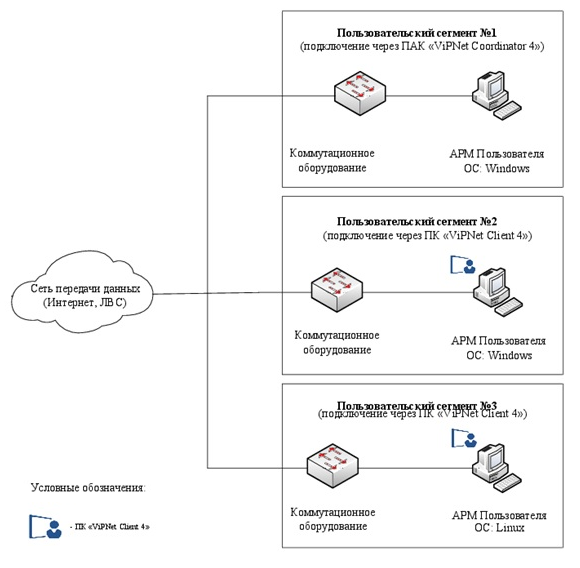 Рисунок 1 − Структурная схема функционирования ГИСНаименование ПО и характеристики, необходимых для подключения, представлены в таблице 1.Таблица 1 – Характеристики оборудования, входящего в состав пользовательского сегмента ГИССостав ПО, входящего в состав пользовательского сегмента ГИС, представлен в таблице 2.Таблица 2 – Состав ПО, входящего в состав пользовательского сегмента ГИСУстановка и настройка средств защиты информации осуществляется в соответствии с инструкциями, предоставленными производителями данных средств защиты информации.Разработать либо актуализировать организационно-распорядительную и техническую документацию, в том числе:приказ о сотрудниках, осуществляющих обработку защищаемой информации в ГИС (сегменте ГИС); приказ об обеспечении безопасности помещений, в которых размещена ГИС (сегмент ГИС); приказ об утверждении перечня мер, направленных на выполнение требований законодательства Российской Федерации в области защиты информации с использованием средств криптографической защиты.Выполнить организационные и технические меры по защите информации, в том числе:установить пароль администратора на доступ к базовой системе ввода-вывода (BIOS/UEFI);организовать контроль доступа пользователей к процессу загрузки операционной системы посредством запрета альтернативной загрузки операционной системы (в том числе – с внешних носителей);отключить возможность выбора источников во время загрузки в настройках базовой системы ввода-вывода (BIOS/UEFI);провести, при необходимости, дополнительные мероприятия по технической укрепленности помещений, в которых планируется эксплуатация АРМ с СКЗИ (прочные входные двери с надежными замками, устройства для опечатывания помещений по окончании рабочего дня, другие средства, препятствующие неконтролируемому проникновению);обеспечить помещение ответственного пользователя криптосредств сейфом (металлическим шкафом) для хранения СКЗИ.Обеспечить установку и настройку СКЗИ. Установка и настройка СКЗИ на АРМ пользователей осуществляют Учреждения самостоятельно или с привлечением специализированной организации, с учетом конфигурации АРМ, установленного системного, прикладного и специального программного обеспечения, средств защиты от несанкционированного доступа, криптографических средств.А именно:дистрибутив VipNet Client 4 – .dst файл выдается оператором ГИС лично под роспись в журнале, или по доверенности;производят по месту нахождения АРМ установку и настройку СКЗИ включая VipNet Client сети № 1711 на рабочих местах;опечатывают корпуса АРМ номерными пломбами с возможностью контроля вскрытия;заполняют «Журнал поэкземплярного учета криптосредств, эксплуатационной и технической документации к ним, ключевых документов».По результатам установки и настройки средств защиты информации (средств криптографической защиты информации) либо самостоятельно, либо с привлечением специализированной организации обеспечивает проведение приемочных испытаний сегмента ГИС и заполняют Технический паспорт на сегмент ГИС и Протокол соответствия. По результатам выполнения действий, определенных настоящим Порядком, в случае вынесения заключения о соответствии типовому сегменту ГИС, Учреждения, составляют Акт готовности типового сегмента к подключению к ГИС и распространению на него действия аттестата соответствия требованиям безопасности информации пользовательского сегмента ГИС, прошедшего аттестационные испытания, и направляют в адрес Оператора ГИС, следующий пакет документов:скан-копию Технического паспорта на сегмент ГИС, утвержденного руководителем Учреждения;скан-копию Протокола проведения оценки соответствия сегмента ГИС, утвержденного руководителем Учреждения;Акт готовности типового сегмента ГИС, утвержденный руководителем Учреждения.Решение о соответствии/несоответствии сегмента ГИС Учреждения типовому сегменту ГИС, прошедшему аттестационные испытания и возможности распространения аттестата соответствия требованиям безопасности информации ГИС принимается Комиссией, состоящей из работников Оператора ГИС и Владельца ГИС на основании документов, предоставленных Учреждениями Оператору ГИС.Оператор ГИС, в течении 14 (четырнадцати) дней с момента получения, проверяет направленный Учреждением пакет документов на соответствие документам, указанным в настоящем Порядке. По результатам проверки пакета документов, при положительном исходе, Оператор ГИС направляет пакет документов на рассмотрение Комиссии или возвращает документы Учреждению на доработку, с указанием выявленных недостатков. После устранения всех выявленных недостатков Учреждение направляет пакет документов повторно.Комиссия, в течении 14 (четырнадцати) дней с момента получения, проверяет и анализирует информацию, содержащуюся в документах на соответствие аттестованному типовому сегменту ГИС. Результаты проверки оформляются Актом соответствия типового сегмента ГИС Учреждения условиям распространения аттестата соответствия типового сегмента ГИС (далее - Акт), в котором делается заключение о соответствии/несоответствии сегмента ГИС Учреждения типовому сегменту ГИС, прошедшему аттестационные испытания.Для проведения проверки на соответствие сегмента ГИС Учреждения типовому сегменту ГИС, прошедшему аттестационные испытания и возможности распространения аттестата соответствия требованиям безопасности информации ГИС Комиссия имеет право привлекать Лицензиата.В случае вынесения заключения о несоответствии сегмента ГИС Учреждения, в Акте указываются выявленные в ходе проверки недостатки, которые Учреждение обязано устранить для распространения действия аттестата соответствия на подключаемы типовой сегмент ГИС. Повторная проверка документов сегмента ГИС Участника проводятся после устранения всех выявленных недостатков.Оператор ГИС проводит регистрацию подключаемого типового сегмента ГИС Учреждения в Реестре пользовательских сегментов и направляет в адрес Учреждения копию Акта, а также копию аттестата соответствия требованиям безопасности информации типового сегмента ГИС. На этом этап подключения типового сегмента ГИС Учреждения считается завершенным, а Учреждение переходит в статус Участника ГИС или поставщика информации ГИС.Сегменты ГИС, в отношении которых Комиссией принято решение о подключении к ГИС, подлежат учету и регистрации в Реестре пользовательских сегментов ГИС, по следующей форме:ФОРМА РЕЕСТРА ПОЛЬЗОВАТЕЛЬСКИХ СЕГМЕНТОВРЕЕСТР ПОЛЬЗОВАТЕЛЬСКИХ СЕГМЕНТОВУчастники ГИС обязаны поддерживать условия эксплуатации подключенного типового сегмента ГИС в соответствии с требованиями, приведенными в копии аттестата соответствия требованиям безопасности информации ГИС. В случае изменения технологии обработки информации или системы защиты информации включенного типового сегмента ГИС Участник ГИС обязаны официально уведомить о данных изменениях Оператора ГИС и согласовать данные изменения с Оператором ГИС. В типовом сегменте ГИС Учреждения, на который распространяется аттестат соответствия типового сегмента ГИС, Учреждением обеспечивается соблюдение эксплуатационной документации на систему защиты информации и организационно-распорядительной документации по защите информации.В процессе эксплуатации типового сегмента ГИС количество АРМ пользователей может подвергаться изменению в части убавления или необходимости добавления АРМ в состав типового сегмента ГИС. При изменении количества АРМ типового сегмента ГИС Участник ГИС уведомляет Оператора ГИС и высылает в адрес Оператора актуализированный технический паспорт (скан-копию).Оператор ГИС имеет право проводит контроль за обеспечением установленного уровня защищенности информации, содержащейся в ГИС и ее типовых сегментах (далее - контроль). Для проведения контроля Оператор ГИС имеет право привлечь Лицензиата. В типовых сегментах ГИС Участник ГИС самостоятельно или с привлечением Лицензиата проводит периодический контроль.В случае выявления Оператором ГИС значительных нарушений в типовых сегментах ГИС Участников ГИС, на которые распространяется аттестат соответствия типового сегмента ГИС, типовой сегмент ГИС Участника ГИС технически отключается от ГИС и распространение аттестата соответствия приостанавливается или аннулируется, о чем Оператор ГИС уведомляет Участника ГИС соответственно.Ответственность за обеспечение защиты информации в ходе эксплуатации сегмента ГИС Участника ГИС возлагается на Участника ГИС.ФормаЗАЯВКАна подключение (отключение) к защищенной виртуальной сети VipNet №1711 государственной информационной системе автоматизации финансово-хозяйственной деятельности органов государственной власти Республики Алтай, государственных учреждений Республики Алтай от «___»__________20___г.Наименование органа государственной власти Республики Алтай (государственного учреждения Республики Алтай):____________________Фактический адрес:_______________________________________________Контактный телефон:______________________________________________	Адрес электронной почты__________________________________________ ОГРН_____________________________ИНН______________________________	КПП______________________________ФИО, должность администратора: ___________________________________Фактический адрес места подключения:______________________________Контактный телефон администратора:________________________________Адрес электронной почты администратора :___________________________Предполагаемое число подключаемых рабочих мест:___________________Отметить типовые пользовательские сегмент(ы) ГИС, указанные в пункте 1 Приложения № 2 к Регламенту:В соответствии с заявкой №_____от_________________________________(номер письма – заявки на подключение к ГИС) и Соглашением ________________№____от ___________(указать реквизиты Соглашения о передаче функций ведение бюджетного (бухгалтерского) учета или Соглашения о взаимодействии по эксплуатации и организации доступа к ГИС)просим Вас подключить к защищенной виртуальной сети VipNet № 1711 ГИС и изготовить дистрибутив ключевой информации на пользователей защищенной виртуальной сети _______________________________________ (наименование организации)в соответствии с указанными в настоящем заявлении данными.Приложения: 	1.	Технический паспорт на сегмент ГИС.2.	Протокол соответствия.3.	Скан-копия Акта готовности.Руководитель   ________________    ______________________                        				   (подпись)                           (ФИО)ПРИЛОЖЕНИЕ № 3к Регламенту регистрации участников государственной информационной системы автоматизации финансово-хозяйственной деятельности органовгосударственной власти РеспубликиАлтай, государственных учрежденийРеспублики АлтайФОРМА ЗАЯВКИ НА ПРЕДОСТАВЛЕНИЕ ДОСТУПА К РАБОЧИМ МЕСТАМ (МОДУЛЯМ)НА БЛАНКЕ УЧРЕЖДЕНИЯ(Требуется согласование с ЦБ, в случае передачи полномочий по ведению бюджетного (бухгалтерского) учета)ЗАЯВКАна предоставление доступа к рабочим местам (модулям)Прошу предоставить: новый доступ, изменить существующий доступ (нужное подчеркнуть) к рабочим местам (модулям) и назначить права на действия с данными в ГИС согласно таблицам:ПОЛЬЗОВАТЕЛЬ ГИССПИСОК РАБОЧИХ МЕСТ (МОДУЛЕЙ), И НАЗНАЧЕННЫХ ПРАВ1.	Для корректного исполнения заявки, пожалуйста, укажите в колонке "Уровень доступа" "Полный" / "Просмотр" / "Без доступа";2.	Для пункта 1.1 можно выдать только полный доступ. Если в пункте 1 вы проставили "Полный", то п. 1.1 уже будет полный доступ.3.	Если ранее был выдан какой-либо из доступов и его не нужно изменять, укажите "Без изменений".Все ячейки обязательны для заполнения, кроме графы «Имя учетной записи в ГИС (логин)», данная ячейка обязательна для заполнения в случае подачи заявки на изменение существующего доступа!ПРИЛОЖЕНИЕ № 4
к Регламенту регистрации участников государственной информационной системы автоматизации финансово-хозяйственной деятельности органов государственной власти Республики Алтай, государственных учреждений Республики АлтайФОРМА ЗАЯВКИ НА ПРЕДОСТАВЛЕНИЕ ОТДЕЛЬНЫХ ПРАВ ПОЛЬЗОВАТЕЛЯ К ДАННЫМ ГИСНА БЛАНКЕ УЧРЕЖДЕНИЯ(Требуется согласование с ЦБ, в случае передачи полномочий по ведению бюджетного (бухгалтерского) учета)ЗАЯВКАна предоставление отдельных прав пользователя к данным ГИСПрошу предоставить: новый доступ, изменить существующий доступ (нужное подчеркнуть) к рабочим местам (модулям) и назначить права на действия с данными в ГИС согласно таблицам:ПОЛЬЗОВАТЕЛЬ ГИССПИСОК РАБОЧИХ МЕСТ (МОДУЛЕЙ), И НАЗНАЧЕННЫХ ПРАВМинистерство финансовРеспублики АлтайЧаптынова ул., д.24, г. Горно-Алтайск, 649000тел. (388-22) 2-26-21, факс (388-22) 2-32-95E-mail: info@mf.altaigov.ruwww.minfin-altay.ruОКПО 00078212, ОГРН 1020400753438ИНН/КПП 0411005460/041101001Алтай Республиканыҥ акча-манат министерствозыЧаптыновтыҥ ор., т.24, Горно-Алтайск к., 649000тел. (388-22) 2-26-21, факс (388-22) 2-32-95E-mail: info@mf.altaigov.ruwww.minfin-altay.ruОКПО 00078212, ОГРН 1020400753438ИНН/КПП 0411005460/041101001ПРИЛОЖЕНИЕ 
к Положение о государственной информационной системе автоматизация финансово-хозяйственной деятельности органов государственной власти Республики Алтай, государственных учреждений Республики АлтайПРИЛОЖЕНИЕ № 1 
к Регламенту регистрации участников государственной информационной системы автоматизации финансово-хозяйственной деятельности органов государственной власти Республики Алтай, государственных учреждений Республики АлтайКоличество рабочих мест по модулям*Количество рабочих мест по модулям*Количество рабочих мест по модулям*Количество рабочих мест по модулям*Количество рабочих мест по модулям*Количество рабочих мест по модулям*Количество рабочих мест по модулям*Количество рабочих мест по модулям*Количество рабочих мест по модулям*Количество рабочих мест по модулям*Бухгалтерский учетПланирование и финансированиеКадры и штатное расписаниеРасчет заработной платыУправление кадрами государственной гражданской службыРеестр государственных служащихПодушевое финансирование в образованииУчет продуктов питанияРасчет оплаты услуг учрежденияСистемное программное обеспечениеОперационные системы (Microsoft Windows, Linux и т.д.).Прикладное программное обеспечение программные средства общего назначения (Office, СУБД и т.д.); профессиональные программные средства (СУФД, СБИС и т.д.).Средства обеспечения информационной безопасностиНаименование и версия программного оборудования Количество АРМ, где установлены средства защиты информацииАнтивирусные средства защиты информацииСредства защиты информации от несанкционированного доступаСредства криптографическая защиты информации ПРИЛОЖЕНИЕ № 2
к Регламенту регистрации участников государственной информационной системы автоматизации финансово-хозяйственной деятельности органов государственной власти Республики Алтай, государственных учреждений Республики Алтай№Наименование оборудованияХарактеристики оборудованияАРМАРМАРМАРМ администратора Тип: Персональный компьютер;ОС: Microsoft Windows 10 Pro.АРМ пользователяТип: Персональный компьютер;ОС: Microsoft Windows 10 Pro.АРМ пользователяТип: Персональный компьютер;ОС: Microsoft Windows 10 Pro for Workstations.АРМ пользователя Тип: Персональный компьютер;ОС: Microsoft Windows 7 Home Premium.АРМ пользователя Тип: Персональный компьютер;ОС: Microsoft Windows 7 Professional.АРМ пользователя Тип: Персональный компьютер;ОС: Astra Linux Special Edition.АРМ пользователяТип: Ноутбук;ОС: Astra Linux Special Edition.АРМ пользователяТип: Ноутбук;ОС: Microsoft Windows 7 Professional.№ п/пНаименование ПОКлассификация ПОMicrosoft Windows 7 ProfessionalОСMicrosoft Windows 7 Home PremiumОСMicrosoft Windows 10 ProОСMicrosoft Windows 10 Pro for WorkstationsОСAstra Linux Special EditionОСGoogle ChromeПрикладное ПОMozilla FirefoxПрикладное ПОYandexПрикладное ПОOracle ClientПрикладное ПОMicrosoft Office версий 2007-2016Прикладное ПОOpen Office версии 3.xПрикладное ПОLibreOffice версий 3.5-4.0Прикладное ПОР7-ОфисПрикладное ПОМойОфисПрикладное ПОJava версий 7/8Вспомогательное ПОСКЗИ: КриптоПро CSPКриптопровайдер«ЭЦП Browser Plug-in»КриптопровайдерWinRarПрикладное ПО7zipПрикладное ПОПАРУС-Бюджет 8 КлиентПрикладное ПО№ п/пНаименование сегмента ГИСНаименование владельца сегмента Тип сегментаАдрес размещенияДата и № акта готовностиПримечаниеПРИЛОЖЕНИЕ № 1 
к Порядку подключения к государственной информационной системе автоматизации финансово-хозяйственной деятельности органов государственной власти Республики Алтай, государственных учреждений Республики АлтайПользовательский сегмент №1Пользовательский сегмент №2Пользовательский сегмент №3Собственный сегмент (указать реквизиты аттестата соответствия требованиям информационной безопасности):Субъект учета в ГИС (наименование гос. органа, учреждения)Ф.И.О. пользователя(номер телефона)Имя учетной записи в ГИС (логин)Должность№ п/пПриложениеУровень доступа (Полный / Просмотр / Без доступа/ Без изменений)1Бухгалтерский учет1.1Электронные документы2Кадры и штатное расписание3Личный кабинет4Планирование и распределение бюджетных средств5Планирование и финансирование6Подушевое финансирование в образовании7Расчет заработной платы8Расчет оплаты услуг учреждения9Регистр результатов административно-хозяйственной деятельности10Реестр государственных служащих11Табельный учет12Управление деловыми процессами13Управление кадрами государственной гражданской службы14Управление финансово-хозяйственной деятельностью учреждения15Учет продуктов питания16Централизованное материально-техническое снабжениеСубъект учета в ГИС (наименование гос. органа, учреждения)Ф.И.О. пользователя(номер телефона)Имя учетной записи в ГИС (логин)Должность№ п/пРабочее место (модуль)Разделы и документыРазделы и документыДоступ-ностьНазначенные праваНазначенные праваОтме-ткаОтме-ткаСписок субъектов учета в ГИС (наименование учреждения)1Бухгалтерский учетДокументарные разделыБанковские документыДобавление1Бухгалтерский учетДокументарные разделыБанковские документыИзменение1Бухгалтерский учетДокументарные разделыБанковские документыУдалениеКассовые документыДобавлениеКассовые документыИзменениеКассовые документыУдалениеВнутренние документыДобавлениеВнутренние документыИзменениеВнутренние документыУдалениеВыписки из лицевого счета казначействаДобавлениеВыписки из лицевого счета казначействаИзменениеВыписки из лицевого счета казначействаУдалениеГосударственные контракты и закупкиДобавлениеГосударственные контракты и закупкиИзменениеГосударственные контракты и закупкиУдалениеБюджетные обязательстваДобавлениеБюджетные обязательстваИзменениеБюджетные обязательстваУдалениеДенежные обязательстваДобавлениеДенежные обязательстваИзменениеДенежные обязательстваУдалениеКазначейские уведомления и расходные расписанияДобавлениеКазначейские уведомления и расходные расписанияИзменениеКазначейские уведомления и расходные расписанияУдалениеВходящие счета-фактурыДобавлениеВходящие счета-фактурыИзменениеВходящие счета-фактурыУдалениеИсходящие счета-фактурыДобавлениеИсходящие счета-фактурыИзменениеИсходящие счета-фактурыУдалениеКорректировочные счета-фактурыДобавлениеКорректировочные счета-фактурыИзменениеКорректировочные счета-фактурыУдалениеАкты инвентаризации нефинансовых активовДобавлениеАкты инвентаризации нефинансовых активовИзменениеАкты инвентаризации нефинансовых активовУдалениеАкты инвентаризации наличных денежных средствДобавлениеАкты инвентаризации наличных денежных средствИзменениеАкты инвентаризации наличных денежных средствУдалениеАвансовые отчетыДобавлениеАвансовые отчетыИзменениеАвансовые отчетыУдалениеРешения о командированииДобавлениеРешения о командированииИзменениеРешения о командированииУдалениеЗаявки-обоснования закупок малого объемаДобавлениеЗаявки-обоснования закупок малого объемаИзменениеЗаявки-обоснования закупок малого объемаУдалениеОтчёты о расходах подотчетного лицаДобавлениеОтчёты о расходах подотчетного лицаИзменениеОтчёты о расходах подотчетного лицаУдалениеАкты приема-передачи в личное пользованиеДобавлениеАкты приема-передачи в личное пользованиеИзменениеАкты приема-передачи в личное пользованиеУдалениеКарточки учета имущества в личном пользованииДобавлениеКарточки учета имущества в личном пользованииИзменениеКарточки учета имущества в личном пользованииУдалениеРешения о проведении инвентаризацииДобавлениеРешения о проведении инвентаризацииИзменениеРешения о проведении инвентаризацииУдалениеЛисты голосованияДобавлениеЛисты голосованияИзменениеЛисты голосованияУдалениеРешения о прекращении признания активами объектов нефинансовых активовДобавлениеРешения о прекращении признания активами объектов нефинансовых активовИзменениеРешения о прекращении признания активами объектов нефинансовых активовУдалениеАкты о консервации (расконсервации) объекта основных средствДобавлениеАкты о консервации (расконсервации) объекта основных средствИзменениеАкты о консервации (расконсервации) объекта основных средствУдалениеАкты об утилизации (уничтожении) материальных ценностейДобавлениеАкты об утилизации (уничтожении) материальных ценностейИзменениеАкты об утилизации (уничтожении) материальных ценностейУдалениеРешения о списании задолженности, невостребованной кредиторамиДобавлениеРешения о списании задолженности, невостребованной кредиторамиИзменениеРешения о списании задолженности, невостребованной кредиторамиУдалениеРешения о восстановлении кредиторской задолженностиДобавлениеРешения о восстановлении кредиторской задолженностиИзменениеРешения о восстановлении кредиторской задолженностиУдалениеРешения о признании объектов нефинансовых активовДобавлениеРешения о признании объектов нефинансовых активовИзменениеРешения о признании объектов нефинансовых активовУдалениеРешения об оценке стоимости имуществаДобавлениеРешения об оценке стоимости имуществаИзменениеРешения об оценке стоимости имуществаУдалениеУчетные разделыОстатки средств по счетамДобавлениеУчетные разделыОстатки средств по счетамИзменениеУчетные разделыОстатки средств по счетамУдалениеОстатки товарно-материальных ценностейДобавлениеОстатки товарно-материальных ценностейИзменениеОстатки товарно-материальных ценностейУдалениеДебиторская/кредиторская задолженностьДобавлениеДебиторская/кредиторская задолженностьИзменениеДебиторская/кредиторская задолженностьУдалениеХозяйственные операцииДобавлениеХозяйственные операцииИзменениеХозяйственные операцииУдалениеРасчёты с дебиторами/кредиторамиДобавлениеРасчёты с дебиторами/кредиторамиИзменениеРасчёты с дебиторами/кредиторамиУдалениеКартотека операций будущих периодовДобавлениеКартотека операций будущих периодовИзменениеКартотека операций будущих периодовУдалениеИнвентарная картотекаДобавлениеИнвентарная картотекаИзменениеИнвентарная картотекаУдалениеКартотека МБП (малоценных и быстроизнашивающихся предметов)ДобавлениеКартотека МБП (малоценных и быстроизнашивающихся предметов)ИзменениеКартотека МБП (малоценных и быстроизнашивающихся предметов)УдалениеКартотека векселейДобавлениеКартотека векселейИзменениеКартотека векселейУдалениеКнига покупокДобавлениеКнига покупокИзменениеКнига покупокУдалениеКнига продажДобавлениеКнига продажИзменениеКнига продажУдалениеДекларация по НДСДобавлениеДекларация по НДСИзменениеДекларация по НДСУдалениеКонтрольные соотношения декларации по НДСДобавлениеКонтрольные соотношения декларации по НДСИзменениеКонтрольные соотношения декларации по НДСУдалениеКоэффициенты распределения НДСДобавлениеКоэффициенты распределения НДСИзменениеКоэффициенты распределения НДСУдалениеБланки строгой отчетностиДобавлениеБланки строгой отчетностиИзменениеБланки строгой отчетностиУдалениеКниги бланков строгой отчетностиДобавлениеКниги бланков строгой отчетностиИзменениеКниги бланков строгой отчетностиУдалениеКассовые планыДобавлениеКассовые планыИзменениеКассовые планыУдалениеПлан финансово-хозяйственной деятельностиДобавлениеПлан финансово-хозяйственной деятельностиИзменениеПлан финансово-хозяйственной деятельностиУдалениеОбособленные факты хозяйственной жизниДобавлениеОбособленные факты хозяйственной жизниИзменениеОбособленные факты хозяйственной жизниУдалениеФункциональные разделыПеренос остатковДобавлениеФункциональные разделыПеренос остатковИзменениеФункциональные разделыПеренос остатковУдалениеОборотные ведомости (все)ХХХОборотные ведомости (все)ХХХОборотные ведомости (все)ХХХСловарные разделыБюджетная классификация доходовДобавлениеСловарные разделыБюджетная классификация доходовИзменениеСловарные разделыБюджетная классификация доходовУдалениеСтруктура расходовДобавлениеСтруктура расходовИзменениеСтруктура расходовУдалениеИсточники финансирования дефицитовДобавлениеИсточники финансирования дефицитовИзменениеИсточники финансирования дефицитовУдалениеКонтрагентыДобавлениеКонтрагентыИзменениеКонтрагентыУдалениеПлан счетовДобавлениеПлан счетовИзменениеПлан счетовУдалениеНоменклаторДобавлениеНоменклаторИзменениеНоменклаторУдалениеБюджетополучателиДобавлениеБюджетополучателиИзменениеБюджетополучателиУдаление2Кадры и штатное расписаниеДокументарные разделыПриказыДобавление2Кадры и штатное расписаниеДокументарные разделыПриказыИзменение2Кадры и штатное расписаниеДокументарные разделыПриказыУдалениеТабелиДобавлениеТабелиИзменениеТабелиУдалениеЖурнал электронных трудовых книжекДобавлениеЖурнал электронных трудовых книжекИзменениеЖурнал электронных трудовых книжекУдалениеГрафики отпусковДобавлениеГрафики отпусковИзменениеГрафики отпусковУдалениеРезерв отпусковДобавлениеРезерв отпусковИзменениеРезерв отпусковУдалениеЖурнал отпусковДобавлениеЖурнал отпусковИзменениеЖурнал отпусковУдалениеЖурнал контрактовДобавлениеЖурнал контрактовИзменениеЖурнал контрактовУдалениеЖурнал командировокДобавлениеЖурнал командировокИзменениеЖурнал командировокУдалениеЖурнал больничных листовДобавлениеЖурнал больничных листовИзменениеЖурнал больничных листовУдалениеЖурнал исполнительных листовДобавлениеЖурнал исполнительных листовИзменениеЖурнал исполнительных листовУдалениеЖурнал отклоненийДобавлениеЖурнал отклоненийИзменениеЖурнал отклоненийУдалениеДокументы для ФССДобавлениеДокументы для ФССИзменениеДокументы для ФССУдалениеУчетные разделыПодразделенияДобавлениеУчетные разделыПодразделенияИзменениеУчетные разделыПодразделенияУдалениеСотрудникиДобавлениеСотрудникиИзменениеСотрудникиУдалениеШтатные должностиДобавлениеШтатные должностиИзменениеШтатные должностиУдалениеШтатДобавлениеШтатИзменениеШтатУдалениеГруппы исполненийДобавлениеГруппы исполненийИзменениеГруппы исполненийУдалениеРабочие календариДобавлениеРабочие календариИзменениеРабочие календариУдалениеСведения о трудовой деятельности работникаДобавлениеСведения о трудовой деятельности работникаИзменениеСведения о трудовой деятельности работникаУдаление3Личный кабинетХХXXX3Личный кабинетХХXXX3Личный кабинетХХXXX4Планирование и распределение бюджетных средствДокументарные разделыПроекты бюджетных сметДобавление4Планирование и распределение бюджетных средствДокументарные разделыПроекты бюджетных сметИзменение4Планирование и распределение бюджетных средствДокументарные разделыПроекты бюджетных сметУдалениеКазначейские уведомления и расходные расписанияДобавлениеКазначейские уведомления и расходные расписанияИзменениеКазначейские уведомления и расходные расписанияУдалениеРеестры расходных расписанийДобавлениеРеестры расходных расписанийИзменениеРеестры расходных расписанийУдалениеБюджетная росписьДобавлениеБюджетная росписьИзменениеБюджетная росписьУдалениеРаспоряжения о детализации бюджетных средствДобавлениеРаспоряжения о детализации бюджетных средствИзменениеРаспоряжения о детализации бюджетных средствУдалениеРаспоряжения о распределении бюджетных средствДобавлениеРаспоряжения о распределении бюджетных средствИзменениеРаспоряжения о распределении бюджетных средствУдалениеУведомления о распределении бюджетных средствДобавлениеУведомления о распределении бюджетных средствИзменениеУведомления о распределении бюджетных средствУдалениеКассовые выплатыДобавлениеКассовые выплатыИзменениеКассовые выплатыУдалениеСоглашенияДобавлениеСоглашенияИзменениеСоглашенияУдалениеОбоснования (расчеты) плановых показателейДобавлениеОбоснования (расчеты) плановых показателейИзменениеОбоснования (расчеты) плановых показателейУдалениеОбоснования (расчеты) плановых сметных показателейДобавлениеОбоснования (расчеты) плановых сметных показателейИзменениеОбоснования (расчеты) плановых сметных показателейУдалениеБюджетные комиссииДобавлениеБюджетные комиссииИзменениеБюджетные комиссииУдалениеУчетные разделыУчет бюджетных средствДобавлениеУчетные разделыУчет бюджетных средствИзменениеУчетные разделыУчет бюджетных средствУдалениеКассовые планыДобавлениеКассовые планыИзменениеКассовые планыУдалениеПланы ФХД учрежденийДобавлениеПланы ФХД учрежденийИзменениеПланы ФХД учрежденийУдалениеСловарные разделыБюджеты распорядителейДобавлениеСловарные разделыБюджеты распорядителейИзменениеСловарные разделыБюджеты распорядителейУдалениеБюджетополучателиДобавлениеБюджетополучателиИзменениеБюджетополучателиУдаление5Планирование и финансированиеХХXXX5Планирование и финансированиеХХXXX5Планирование и финансированиеХХXXX6Подушевое финансирование в образованииУчетные разделыУчебные планыДобавление6Подушевое финансирование в образованииУчетные разделыУчебные планыИзменение6Подушевое финансирование в образованииУчетные разделыУчебные планыУдалениеКлассы учебного планаДобавлениеКлассы учебного планаИзменениеКлассы учебного планаУдалениеСводный учебный планДобавлениеСводный учебный планИзменениеСводный учебный планУдалениеСТП учебного планаДобавлениеСТП учебного планаИзменениеСТП учебного планаУдалениеТарифицируемые ЛСДобавлениеТарифицируемые ЛСИзменениеТарифицируемые ЛСУдаление7Расчет заработной платыДокументарные разделыВедомости по оплате трудаДобавление7Расчет заработной платыДокументарные разделыВедомости по оплате трудаИзменение7Расчет заработной платыДокументарные разделыВедомости по оплате трудаУдалениеПроводки по оплате трудаДобавлениеПроводки по оплате трудаИзменениеПроводки по оплате трудаУдалениеПеречисленияДобавлениеПеречисленияИзменениеПеречисленияУдалениеРеестры на открытие счетов в банкеДобавлениеРеестры на открытие счетов в банкеИзменениеРеестры на открытие счетов в банкеУдалениеРеестры перечисленийДобавлениеРеестры перечисленийИзменениеРеестры перечисленийУдалениеРеестры расчетных листковДобавлениеРеестры расчетных листковИзменениеРеестры расчетных листковУдалениеЖурнал отпусковДобавлениеЖурнал отпусковИзменениеЖурнал отпусковУдалениеЖурнал командировокДобавлениеЖурнал командировокИзменениеЖурнал командировокУдалениеЖурнал больничных листовДобавлениеЖурнал больничных листовИзменениеЖурнал больничных листовУдалениеДокументы для ФССДобавлениеДокументы для ФССИзменениеДокументы для ФССУдалениеЖурнал выдачи справок о доходахДобавлениеЖурнал выдачи справок о доходахИзменениеЖурнал выдачи справок о доходахУдалениеУведомление об исчисленных суммах налоговДобавлениеУведомление об исчисленных суммах налоговИзменениеУведомление об исчисленных суммах налоговУдалениеУчетные разделыПодразделенияДобавлениеУчетные разделыПодразделенияИзменениеУчетные разделыПодразделенияУдалениеСотрудникиДобавлениеСотрудникиИзменениеСотрудникиУдалениеИсполнения должностейДобавлениеИсполнения должностейИзменениеИсполнения должностейУдалениеГруппы исполненийДобавлениеГруппы исполненийИзменениеГруппы исполненийУдалениеРабочие календариДобавлениеРабочие календариИзменениеРабочие календариУдалениеРегистр учета страховых взносовДобавлениеРегистр учета страховых взносовИзменениеРегистр учета страховых взносовУдалениеОтчетность по страховым взносамДобавлениеОтчетность по страховым взносамИзменениеОтчетность по страховым взносамУдалениеОтчетность в фондыДобавлениеОтчетность в фондыИзменениеОтчетность в фондыУдалениеСведения о заработной платеДобавлениеСведения о заработной платеИзменениеСведения о заработной платеУдалениеДополнительные страховые взносыДобавлениеДополнительные страховые взносыИзменениеДополнительные страховые взносыУдалениеФункционные разделыРасчетыДобавлениеФункционные разделыРасчетыИзменениеФункционные разделыРасчетыУдалениеМасовые основанияДобавлениеМасовые основанияИзменениеМасовые основанияУдалениеРасчет заработной платыДобавлениеРасчет заработной платыИзменениеРасчет заработной платыУдаление8Расчет оплаты услуг учрежденияДокументарные разделыЖурнал оплатДобавление8Расчет оплаты услуг учрежденияДокументарные разделыЖурнал оплатИзменение8Расчет оплаты услуг учрежденияДокументарные разделыЖурнал оплатУдалениеВедомости расчетов по родительской платеДобавлениеВедомости расчетов по родительской платеИзменениеВедомости расчетов по родительской платеУдалениеВедомости начисленных компенсацийДобавлениеВедомости начисленных компенсацийИзменениеВедомости начисленных компенсацийУдалениеПеречисленияДобавлениеПеречисленияИзменениеПеречисленияУдалениеУчетные разделыУчрежденияДобавлениеУчетные разделыУчрежденияИзменениеУчетные разделыУчрежденияУдалениеЛичные карточкиДобавлениеЛичные карточкиИзменениеЛичные карточкиУдалениеРасчетные карточкиДобавлениеРасчетные карточкиИзменениеРасчетные карточкиУдалениеРабочие календариДобавлениеРабочие календариИзменениеРабочие календариУдалениеТабель посещаемостиДобавлениеТабель посещаемостиИзменениеТабель посещаемостиУдалениеЖурнал регистрации начисленийДобавлениеЖурнал регистрации начисленийИзменениеЖурнал регистрации начисленийУдалениеЖурнал регистрации платежейДобавлениеЖурнал регистрации платежейИзменениеЖурнал регистрации платежейУдалениеФукциональные разделыПеренос остатковДобавлениеФукциональные разделыПеренос остатковИзменениеФукциональные разделыПеренос остатковУдаление9Регистр результатов административно-хозяйственной деятельностиХХXXX9Регистр результатов административно-хозяйственной деятельностиХХXXX9Регистр результатов административно-хозяйственной деятельностиХХXXX10Реестр государственных служащихХХXXX10Реестр государственных служащихХХXXX10Реестр государственных служащихХХXXX11Табельный учетХХXXX11Табельный учетХХXXX11Табельный учетХХXXX12Управление деловыми процессамиУчетные разделыСобытияДобавление12Управление деловыми процессамиУчетные разделыСобытияИзменение12Управление деловыми процессамиУчетные разделыСобытияУдаление13Управление кадрами государственной гражданской службыХХXXX13Управление кадрами государственной гражданской службыХХXXX13Управление кадрами государственной гражданской службыХХXXX14Управление финансово-хозяйственной деятельностью учрежденияХХXXX14Управление финансово-хозяйственной деятельностью учрежденияХХXXX14Управление финансово-хозяйственной деятельностью учрежденияХХXXX15Учет продуктов питанияДокументарные разделыМеню раскладкиДобавление15Учет продуктов питанияДокументарные разделыМеню раскладкиИзменение15Учет продуктов питанияДокументарные разделыМеню раскладкиУдалениеМеню требованияДобавлениеМеню требованияИзменениеМеню требованияУдалениеВнутрение документыДобавлениеВнутрение документыИзменениеВнутрение документыУдалениеУчетные разделыУчрежденияДобавлениеУчетные разделыУчрежденияИзменениеУчетные разделыУчрежденияУдалениеСведения о  наличие довольствующихсяДобавлениеСведения о  наличие довольствующихсяИзменениеСведения о  наличие довольствующихсяУдалениеСловарные разделыПродукты питанияДобавлениеСловарные разделыПродукты питанияИзменениеСловарные разделыПродукты питанияУдалениеБлюдаДобавлениеБлюдаИзменениеБлюдаУдаление16Централизованное материально-техническое снабжениеПартии товараДобавление16Централизованное материально-техническое снабжениеПартии товараИзменение16Централизованное материально-техническое снабжениеПартии товараУдалениеСкладские операцииДобавлениеСкладские операцииИзменениеСкладские операцииУдалениеПриходные ордераДобавлениеПриходные ордераИзменениеПриходные ордераУдалениеРасходные накладные на отпуск в подразделениеДобавлениеРасходные накладные на отпуск в подразделениеИзменениеРасходные накладные на отпуск в подразделениеУдалениеРасходные накладные на возврат поставщикуДобавлениеРасходные накладные на возврат поставщикуИзменениеРасходные накладные на возврат поставщикуУдалениеДоговораДобавлениеДоговораИзменениеДоговораУдалениеВедомости на инвентаризациюДобавлениеВедомости на инвентаризациюИзменениеВедомости на инвентаризациюУдалениеАкты списание недостач/оприходования исзлишковДобавлениеАкты списание недостач/оприходования исзлишковИзменениеАкты списание недостач/оприходования исзлишковУдалениеЗаказыДобавлениеЗаказыИзменениеЗаказыУдалениеПриход из подразделенийДобавлениеПриход из подразделенийИзменениеПриход из подразделенийУдалениеЛицевые счетаДобавлениеЛицевые счетаИзменениеЛицевые счетаУдалениеВходящие счета-фактурыДобавлениеВходящие счета-фактурыИзменениеВходящие счета-фактурыУдалениеИсходящие счета-фактурыДобавлениеИсходящие счета-фактурыИзменениеИсходящие счета-фактурыУдалениеЦены реализацииДобавлениеЦены реализацииИзменениеЦены реализацииУдаление